Cosiepsuje.com broni przed bublami producentów elektronikiW internecie pojawił się nowy serwis społecznościowy Cosiepsuje.com, którego celem jest ochrona przed bublami producentów elektroniki.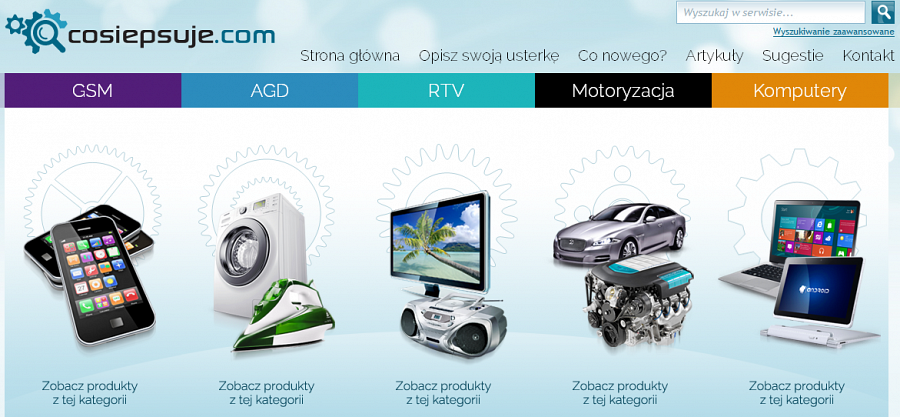 Cosiepsuje.com jest nowym portalem zbierającym informacje i komentarze użytkowników o wadach i usterkach urządzeń takich jak: smartfony, laptopy, sprzęt fotograficzny, RTV czy AGD. Serwis publikuje opinie przesłane przez czytelników lub pochodzące z profesjonalnych serwisów wykonujących naprawy.Twórcy serwisu przekonują, że dzięki cosiepsuje.com konsumenci będą mogli dowiedzieć się jaki sprzęt warto kupić, a którego trzeba się wystrzegać. Ta wiedza i informacje mają pomóc w wyborze bezawaryjnych i pozbawionych wad urządzeń.